School Closure Daily Planning- Garnet  ClassDATEReadingWritingMathematicsTopicWednesday27.1.21Identify and understand new words.Use a dictionary to find and write the meaning of the highlighted unknown words. Can you use them in your own sentence?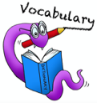 Can you look at your texts from yesterday - did you highlight any unknown words? Can you choose one of the words and explore it in more detail? Can you use the word explorer to help you.Online dictionary:Reasearch and create a fact file on life in Ancient Greece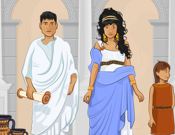 What was it like to live in an ancient Greek family? Where did they live? What jobs did they do? Who went to school and what games did they play? Find out more by following the link to:Use your notes to help you write a fact file on life in Ancient Greece. You could choose homes, fashion, toys or food. Can you use the fact file template to help set out your work?For additional research:White Rose MathsCan you complete the flashback?1.Flashback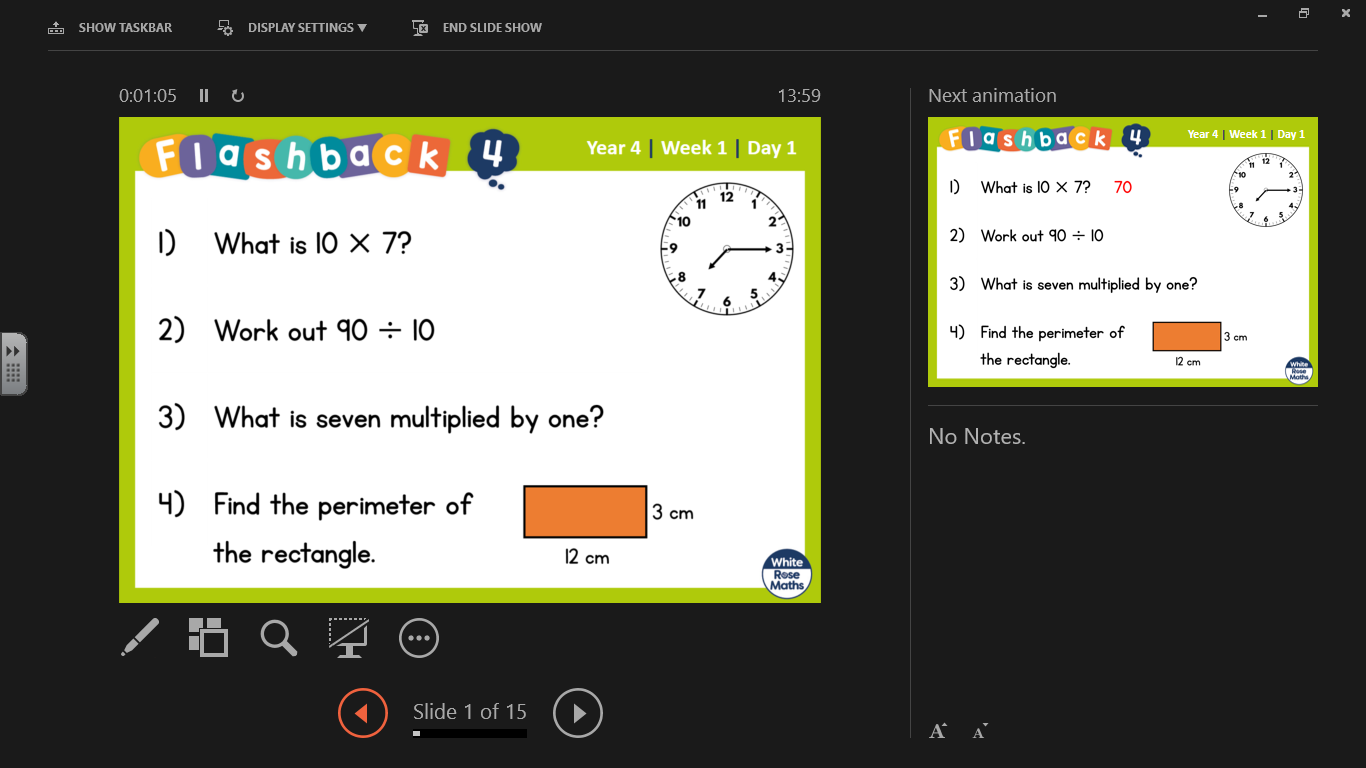 2.White RoseFactor pairsPlease watch the video and complete the work sheets.ExtensionReasoning and problem solving linked to the topic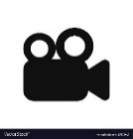 PSHEListen to the story called ‘My many coloured Days’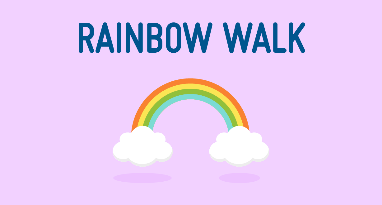 Going on a rainbow walk.With colours in mind can you go on a walk with an adult and look at all the beautiful colours you can see. Use your power of sight to notice what is around you. You could record your observations in a rainbow and then colour it in.https://www.literacyshed.com/story-starters.htmlOnline dictionary -https://kids.wordsmyth.net/we/Maths ideas:
Pixl –practise tables using the AppNrich -https://nrich.maths.org/primaryWorksheets to practise tables: http://www.snappymaths.com/Keeping active:Cosmic kids yoga –mainly on Youtube check with an adultGoNoodle -https://app.gonoodle.com/The Woodland trust - https://www.woodlandtrust.org.uk/support-us/act/your-school/resources/Joe Wicks daily work outCBBC: has lots of programmes from ‘Horrible Histories’ to ‘Operation Ouch’